ИЗВЕЩЕНИЕ О ЗАКУПКЕна проведение запроса котировок в электронной форме на право заключения договора на поставку запасных частей для  машины BFS Syfpac  производства компании «Brevetti Angela s.r.l.», Италия№ 77/17г. Москва                                                                                                                      01 декабря 2017 г.ФГУП «Московский эндокринный завод» настоящим приглашает к участию в процедуре закупки путем запроса котировок в электронной форме на право заключения договора на поставку запасных частей для  машины BFS Syfpac  производства компании «Brevetti Angela s.r.l.», Италия в соответствии с Положением о закупке товаров, работ и услуг для нужд ФГУП «Московский эндокринный завод» от 30.06.2017 г., Гражданским кодексом Российской Федерации, Федеральным законом от 18.07.2011 № 223-ФЗ "О закупках товаров, работ, услуг отдельными видами юридических лиц" извещает: Директор										М.Ю. ФонарёвУТВЕРЖДАЮДиректор ФГУП «Московскийэндокринный завод»_____________ М.Ю. Фонарёв«__» _____________ 2017 г.ДОКУМЕНТАЦИЯ О ЗАКУПКЕ на проведение запроса котировок в электронной форме на право заключения договора на поставку запасных частей для  машины BFS Syfpac  производства компании «Brevetti Angela s.r.l.», Италия№ 77/17Москва2017г.Термины и определенияЗакупка – приобретение товаров, работ, услуг для нужд заказчика.Процедура закупки – способ закупки, предусмотренный положением о закупке, регламентирующий деятельность заказчика по выбору поставщика (подрядчика, исполнителя) с целью приобретения у него товаров (работ, услуг).Заказчик – юридическое лицо, в интересах и за счет средств которого осуществляется закупка – ФГУП «Московский эндокринный завод».Организатор закупки –  юридическое или физическое лицо, которое действует на основании договора с заказчиком и выступает от имени заказчика при осуществлении процедуры закупки.Участник закупки – любое юридическое лицо или несколько юридических лиц, выступающих на стороне одного участника закупки, независимо от организационно-правовой формы, формы собственности, места нахождения и места происхождения капитала либо любое физическое лицо или несколько физических лиц, выступающих на стороне одного участника закупки, в том числе индивидуальный предприниматель или несколько индивидуальных предпринимателей, выступающих на стороне одного участника закупки, которые соответствуют требованиям, установленным настоящей документацией о закупке. Комиссия – комиссия, созданная заказчиком, для осуществления отдельных функций при проведении процедуры закупки. Единая информационная система (ЕИС) – система в сфере закупок товаров, работ, услуг.Положение о закупке - правовой акт заказчика, регламентирующий правила закупки. Положение о закупке размещено в Единой информационной системе в сфере закупок.Документация о закупке – настоящая документация, утвержденная заказчиком, и содержащая сведения предусмотренные законодательством Российской Федерации и положением о закупке. Заявка на участие в закупке – письменное подтверждение участника закупки его согласия участвовать в процедуре закупки на условиях, указанных в извещении о проведении закупки и в настоящей документации о закупке. Лот – определенная извещением о закупке и настоящей документацией о закупке продукция, закупаемая по одной процедуре закупке, обособленная заказчиком в отдельную закупку в целях рационального и эффективного расходования денежных средств и развития добросовестной конкуренции. СВЕДЕНИЯ О ПРОВОДИМОЙ ПРОЦЕДУРЕ ЗАКУПКИ
 Общие сведения о проводимой процедуре закупкиФОРМЫ ДЛЯ ЗАПОЛНЕНИЯ УЧАСТНИКАМИ ЗАКУПКИОПИСЬ ДОКУМЕНТОВОПИСЬ ДОКУМЕНТОВ,представляемых для участия в закупкена право заключения договора на ____________________________Настоящим ____________________________________________ подтверждает, что для участия в                                (наименование участника закупки)закупке на право заключения _______ (указать наименование предмета договора) направляются нижеперечисленные документы.
ЗАЯВКА НА УЧАСТИЕ В ЗАКУПКЕОформить на бланке участника закупки 
с указанием даты и исходящего номераЗАКАЗЧИКУЗАЯВКА НА УЧАСТИЕ В ЗАКУПКЕна право заключения с ФГУП «Московский эндокринный завод» 
договора на _________________________________________________________
(указывается предмет договора)1. _______________________________________________________________(наименование участника закупки с указанием организационно-правовой формы, место нахождения, почтовый адрес (для юридического лица), фамилия, имя, отчество, паспортные данные, сведения о месте жительства (для физического лица), номер контактного телефона)в лице ______________________________________________________________________(наименование должности, Ф.И.О. руководителя, уполномоченного лица)сообщает о согласии участвовать в процедуре закупки на право заключения договора на _________________________________________________   (указывается предмет договора)  на условиях, установленных в извещении о закупке и в документации о закупке, и направляет настоящую заявку на участие в закупке.2. _________________________________________________________________(наименование участника закупки (для юридических лиц), фамилия, имя, отчество (для физических лиц))сообщает о согласии поставить товары/выполнить работы/оказать услуги (выбрать нужное) в соответствии с требованиями документации о закупке, включая проект договора, и на условиях, которые мы представили в настоящей заявке (Форма 2) и в Форме 3 «Предложение об условиях исполнения договора», которое является неотъемлемой частью настоящей заявки на участие в закупке, в том числе:Таблица № 13. Мы ознакомлены с материалами, содержащимися в документации о закупке, изучили всю документацию о закупке, включая изменения, дополнения, разъяснения к ней, опубликованные Заказчиком. Мы согласны, что при неполном предоставлении информации, запрашиваемой в документации о закупке, или же при предоставлении заявки, не отвечающей всем требованиям документации о закупке, наша Заявка на участие в закупке может быть отклонена.4. Мы ознакомлены с материалами, содержащимися в документации о закупке, влияющими на цену договора и согласны с тем, что в случае, если не были учтены какие-либо факторы, влияющие на стоимость товаров/работ/услуг, которые должны быть поставлены в соответствии с договором, данные товары/работы/услуги в любом случае будут поставлены/выполнены/оказаны в полном соответствии с извещением и документацией о закупке, в пределах предлагаемой цены договора.5. Настоящим гарантируем достоверность представленной нами в заявке информации и подтверждаем право Заказчика, не противоречащее требованию формирования равных для всех участников закупки условий, запрашивать в уполномоченных органах власти и у упомянутых в нашей заявке юридических и физических лиц информацию, уточняющую представленные нами в ней сведения, в том числе сведения о соисполнителях.6. Подписывая настоящую заявку, мы удостоверяем, что при передаче персональных данных работников Заказчику нами соблюдены все требования действующего законодательства Российской Федерации, определяющие порядок сбора, обработки и хранения, защиту персональных данных, в том числе получено от работников письменное согласие на передачу персональных данных третьему лицу.7. Если по итогам процедуры закупки Заказчик предложит нам заключить договор, мы берем на себя обязательство по _________________________________________(указывается предмет договора) на требуемых условиях, обеспечить выполнение указанных гарантийных обязательств в соответствии с требованиями документации о закупке, включая требования, содержащиеся в технической части документации о закупке, и на условиях согласно проекту договора.В случае если мы будем признаны участником закупки, который сделал предпоследнее предложение о цене договора, а победитель закупки будет признан уклонившимся от заключения договора, мы обязуемся подписать договор в соответствии с требованиями документации о закупке на условиях согласно проекту договора.8. Сообщаем, что для оперативного уведомления нас по вопросам организационного характера и взаимодействия с заказчиком нами уполномочен _______________________________________________________ (указать Ф.И.О. полностью, должность и контактную информацию уполномоченного лица, включая телефон, факс (с указанием кода), адрес). Все сведения о проведении процедуры закупки просим сообщать указанному уполномоченному лицу.9. Наши банковские реквизиты: ИНН _________, КПП ___________, ОГРН____________, ОКПО____________Наименование обслуживающего банка ____________________Расчетный счет ____________________Корреспондентский счет ____________________Код БИК ____________________10. Корреспонденцию в наш адрес просим направлять по адресу: _______________________________________________________________________Руководитель участника закупки (или уполномоченный представитель)	______________ (Фамилия И.О.)(подпись)М.П.ПРЕДЛОЖЕНИЕ ОБ УСЛОВИЯХ ИСПОЛНЕНИЯ ДОГОВОРАНастоящим         указать наименование участника        , выражает  свое согласие на               указать предмет договора       , соответствующих требованиям документации о запросе котировок на право заключения договора на поставку запасных частей для  машины BFS Syfpac  производства компании «Brevetti Angela s.r.l.», Италия № 77/17, на условиях, предусмотренных указанной документацией о запросе котировок. Страна происхождения товара:  (должна соответствовать требованиям документации о запросе котировок) .Руководитель участника закупки (или уполномоченный представитель)	______________ (Фамилия И.О.)(подпись)М.П.РЕКОМЕНДУЕМАЯ ФОРМА ЗАПРОСА РАЗЪЯСНЕНИЙ ДОКУМЕНТАЦИИ О ЗАКУПКЕОформить на бланке участника закупки 
с указанием даты и исходящего номераЗАКАЗЧИКУУважаемые господа!Просим Вас разъяснить следующие положения документации о закупке:Ответ на запрос просим направить по адресу:_______________________________________(место нахождения юридического (физического) лица, направившего запрос или иной почтовый адрес, по которому следует направить разъяснения)Руководитель участника закупки (или уполномоченный представитель)	______________ (Фамилия И.О.)(подпись)М.П.ТЕХНИЧЕСКОЕ ЗАДАНИЕна проведение запроса котировок на право заключения договора на поставку запасных частей для  машины BFS Syfpac  производства компании «Brevetti Angela s.r.l.», ИталияIV.ПРОЕКТ ДОГОВОРАДОГОВОР ПОСТАВКИ № Федеральное государственное унитарное предприятие «Московский эндокринный завод» (ФГУП «Московский эндокринный завод»), именуемое в дальнейшем «Покупатель», в лице , действующего на основании , с одной стороны, и,  в дальнейшем «Поставщик», в лице , действующего на основании , с другой стороны, совместно именуемые в дальнейшем «Стороны», а по отдельности «Сторона»,по результатам проведения ,  Извещением о закупке от  №  на основании протокола заседания Закупочной комиссии ФГУП «Московский эндокринный завод» от  заключили настоящий Договор о нижеследующем:1.	ПРЕДМЕТ ДОГОВОРА1.1.	Поставщик обязуется поставить:(далее по тексту «Товар») согласно условиям настоящего Договора и Приложению № 1 к настоящему Договору, а Покупатель принять и оплатить поставленный Товар в установленном настоящим Договором порядке и размере.1.2.	Описание Товара, требования к безопасности, качеству, техническим характеристикам, функциональным характеристикам (потребительским свойствам), к размерам, упаковке и иные требования, связанные с определением соответствия поставляемого Товара потребностям Покупателя, установленные Покупателем и предусмотренные техническими регламентами в соответствии с законодательством Российской Федерации о техническом регулировании, документами, разрабатываемыми и применяемыми в национальной системе стандартизации, принятыми в соответствии с законодательством Российской Федерации о стандартизации, определяются в Приложении № 1 к настоящему Договору, которое является его неотъемлемой частью.1.3.	С Товаром Поставщик предоставляет Покупателю следующие документы:-	товарную накладную;-	счет-фактуру;-	сертификат или декларациию о происхождении Товара;-	техническую документацию на Товар в объеме, предусмотренном действующим законодательством Российской Федерации;-	сертификат или декларацию о соответствии согласно п.2.2 Договора;-	иные документы в объеме, предусмотренном действующим законодательством Российской Федерации.Вся документация на Товар предоставляется на русском языке либо должна иметь перевод на русский язык. В товаросопроводительных документах не должно быть противоречивых сведений о весе, наименовании Товара, стране происхождения, а также исправлений. В противном случае исправления должны заверяться подписью и печатью фирмы, которая вносит исправления.1.4.	В случае, если цена Товара по настоящему Договору указывается в иностранной валюте, то первичные учетные документы должны быть составлены в валюте Российской Федерации с учетом требований законодательства по бухгалтерскому учету.1.5.	Поставщик гарантирует, что поставляемый Товар новый (не был в употреблении, не прошел ремонт, в том числе восстановление, замену составных частей, восстановление потребительских свойств), является его собственностью, прошел полную таможенную очистку (оплата таможенных пошлин и т.п.), под арестом не состоит и не обременен обязательствами перед третьими лицами.1.6.	В случае нарушения Поставщиком требований п. 1.5 настоящего Договора Покупатель имеет право расторгнуть настоящий Договор в одностороннем внесудебном порядке и требовать от Поставщика возмещения ущерба.2.	КАЧЕСТВО ТОВАРА2.1.	Качество поставляемого Товара должно соответствовать требованиям действующих технических регламентов, стандартов и технических условий, установленных в Российской Федерации и условиям настоящего Договора.2.2.	Поставщик гарантирует, что Товар, поставляемый по настоящему Договору, допущен к обращению на территории Таможенного союза или Российской Федерации, в подтверждение чего при передаче Товара Поставщик предоставляет Покупателю копию .2.3.	Поставщик несет ответственность за качество поставляемого Товара в течение всего гарантийного срока, при условии соблюдения Покупателем условий хранения и эксплуатации, установленных в отношении данного Товара.3.	УПАКОВКА И МАРКИРОВКА3.1.	Товар должен поставляться в заводской упаковке с нанесенной несмываемой маркировкой без повреждений, соответствующей государственным стандартам, техническим условиям, другой нормативно-технической документации в зависимости для данного вида Товара. Упаковка Товара должна обеспечивать сохранность Товара и предохранять его от повреждений при транспортировке и хранении всеми видами транспорта.3.2.	Поставщик несет ответственность за ненадлежащую упаковку Товара, не обеспечивающую его сохранность при хранении и транспортировке при условии соблюдения всех требований к перевозке и погрузке Товара, указанных на упаковке.3.3.	По требованию Покупателя Поставщик предоставляет ему специальную инструкцию от Производителя по перевозке и складированию Товара.4.	ЦЕНА И ПОРЯДОК РАСЧЕТОВ4.1.	Цена на Товар устанавливается в .Цена Товара включает стоимость упаковки, маркировки и доставки Товара до склада Покупателя, а также все иные расходы, необходимые для выполнения Поставщиком обязательств в полном объеме.4.2.	Цена на Товар является фиксированной, не подлежит изменению на протяжении всего срока действия настоящего Договора и устанавливается в следующем размере:4.3.	Общая стоимость Товара по настоящему Договору составляет , .4.4.	Покупатель обязан оплатить Товар путем перечисления денежных средств на расчетный счет Поставщика одним из следующих способов:	Покупатель перечисляет платеж в размере 100 % общей стоимости Товара в течение  с даты подписания Сторонами товарной накладной (ТОРГ-12).	Покупатель на основании выставленного Поставщиком счета перечисляет авансовый платеж в размере 100 % общей стоимости Товара в течение  с даты подписания Сторонами настоящего Договора.	Покупатель на основании выставленного Поставщиком счета перечисляет авансовый платеж в размере  % общей стоимости Товара в течение  с даты подписания Сторонами настоящего Договора; оставшуюся часть стоимости Товара Покупатель перечисляет Поставщику в течение  с даты подписания Сторонами товарной накладной (ТОРГ-12).Способ оплаты согласовывается Сторонами путем проставления отметки в поле напротив выбранного Сторонами способа оплаты.4.5.	Цена Товара, указанная в иностранной валюте, подлежит оплате в рублях по курсу установленному Центральным Банком РФ на день оплаты.4.6.	Покупатель считается исполнившим свою обязанность по оплате Товара с момента списания денежных средств с корреспондентского счета банка, обслуживающего Покупателя.В случае возникновения спорных ситуаций между Сторонами, связанных с несвоевременным зачислением денежных средств на расчетный счет Поставщика, в качестве доказательства произведенной оплаты Покупатель обязан предоставить Поставщику банковскую выписку о списании денежных средств, заверенную печатью банка.4.7.	Стороны договорились, что на авансовый платеж, а также на период отсрочки платежа, согласно условиям Договора, проценты за пользование денежными средствами не начисляются и не уплачиваются.5.	СРОКИ И УСЛОВИЯ ПОСТАВКИ5.1.	Товар должен быть доставлен Поставщиком на склад Покупателя в будние дни с 9:00 до 15:00 по адресу: , в сроки, указанные в п. 1.1 настоящего Договора.5.2.	Датой поставки Товара является дата передачи Товара Поставщиком Покупателю, что подтверждается подписанием Сторонами товарной накладной (ТОРГ-12).Право собственности на Товар, а также риски случайной гибели/повреждения Товара переходят от Поставщика к Покупателю с момента передачи Товара и подписания Сторонами товарной накладной (ТОРГ-12).5.3.	Просрочка выполнения Покупателем п. 4.4 настоящего Договора не освобождает Поставщика от выполнения его обязательств по Договору, а соразмерно отодвигает сроки их выполнения.5.4.	В случае, если Покупатель не может принять Товар в согласованный Сторонами срок, он обязан незамедлительно письменно известить об этом Поставщика.5.5.	При передаче Товара Покупателю последний обязан указать в накладной должность, фамилию и инициалы лица, получившего Товар от его имени и расписавшегося в накладной, поставить дату, поставить печать или приложить к накладной оформленную в установленном порядке доверенность на право получения данной партии Товара данным лицом, с заверенным образцом его подписи.5.6.	Покупатель обязуется предпринять все надлежащие меры, обеспечивающие принятие Товара, отгруженного Поставщиком в соответствии с условиями настоящего Договора.5.7.	Разгрузка Товара по его прибытии в место доставки осуществляется силами Покупателя в присутствии представителя Поставщика. Вскрытие грузовых мест при этом не производится.6.	СДАЧА-ПРИЕМКА ТОВАРА6.1.	Стороны договорились, что приемка Товара по количеству грузовых мест и качеству грузовой упаковки осуществляется Покупателем в момент получения Товара, а по количеству Товара, комплектности и качеству внутритарной упаковки внутри каждого места – в момент вскрытия упаковки, но не позднее  с даты получения Товара Покупателем. Факт произведенной приемки по количеству грузовых мест и качеству грузовой упаковки подтверждается фактом подписания Сторонами товарной накладной (ТОРГ-12).6.1.1.	Приемка Товара по количеству и комплектности осуществляется Покупателем путем проверки: -	количества и комплектности, указанных в Приложении № 1 к настоящему Договору;-	отсутствия видимых повреждений поставляемого Товара.6.1.2.	Покупатель принимает Товар при условии, что: -	количество и комплектность Товара, соответствуют указанным в Приложении № 1 настоящего Договора;-	вместе с Товаром передана вся необходимая документация;-	поставляемый Товар не имеет видимых повреждений;-	качество Товара соответствует техническим условиям завода-изготовителя и условиям настоящего Договора.6.2.	При обнаружении несоответствия количества Товара сопроводительным документам Покупатель вправе не принять Товар, о чем делает отметку в товарной накладной.6.3.	При обнаружении несоответствия комплектности или качества Товара сопроводительным документам в момент вскрытия упаковки Покупатель составляет Акт об установленном расхождении и уведомляет об этом Поставщика в течение  с даты составления вышеуказанного Акта.6.4.	В случае поставки Товара ненадлежащего качества и/или несоответствия количества, и/или комплектности Товара товаросопроводительным документам Покупатель вправе по своему выбору потребовать выполнения одного из следующих условий:-	Замены некачественного Товара. В этом случае Поставщик обязуется осуществить замену некачественного Товара в течение  с даты предъявления такого требования Покупателем. Замена некачественного Товара, его транспортировка (в том числе возврат, подлежащего замене Товара от Покупателя, и доставка качественного Товара Покупателю) осуществляется силами и за счет Поставщика;-	Допоставки Товара. В этом случае Поставщик обязуется осуществить допоставку недостающего Товара в течение  с даты предъявления такого требования Покупателем. Допоставка Товара, а также его транспортировка осуществляется силами и за счет Поставщика;-	Возврата уплаченных денежных средств в полном объеме. В этом случае возврат денежных средств Покупателю производится Поставщиком в течение 7 (семи) банковских дней с даты предъявления такого требования Покупателем.7.	ГАРАНТИЙНЫЕ ОБЯЗАТЕЛЬСТВА7.1.	Гарантийный срок на Товар составляет  с даты подписания Сторонами товарной накладной (ТОРГ-12).7.2.	В течение гарантийного срока Поставщик обязуется своими силами и за свой счет восстановить работоспособность Товара (осуществить гарантийный ремонт) в том случае, если дефекты и неисправности произошли не вследствие нарушения Покупателем правил пользования Товаром или его хранения, действия третьих лиц, либо обстоятельств непреодолимой силы.Все расходы по осуществлению гарантийного ремонта Товара, включая стоимость работ, материалов, расходы по замене Товара, командировочные расходы и расходы на проезд и проживание представителей Поставщика, связанные с осуществлением гарантийного ремонта Товара в месте нахождения Товара, несет Поставщик.7.3.	Срок устранения дефектов с момента получения извещения об обнаружении дефектов должен составлять не более  со дня получения уведомления о наличии дефектов от Покупателя.7.4.	В случае выявления, в течение гарантийного срока на Товар, дефектов и иных недостатков, в связи с наличием которых Товар не мог эксплуатироваться, гарантийный срок на Товар продлевается на время, в течение которого объект не эксплуатировался и не мог эксплуатироваться. На замененные части (выполненные работы по устранению дефектов) Поставщиком предоставляется гарантия сроком на .7.5.	Покупатель берет на себя обязательство строго соблюдать инструкции по эксплуатации, допускать к обслуживанию и эксплуатации Товара только имеющий соответствующую квалификацию персонал.7.6.	В случае отказа Поставщика от выполнения работ по гарантийным обязательствам, а также в случаях, если Поставщик не производит в согласованные сроки устранение дефектов или иных недостатков Товара, либо не прибудет представитель Поставщика для составления акта, фиксирующего выявленные дефекты, либо иные недостатки Товара, либо Поставщик будет каким-либо образом препятствовать согласованию порядка и/или сроков устранения вышеуказанных дефектов или недостатков, либо в иных случаях, предусмотренных действующим законодательством РФ, Покупатель вправе самостоятельно или с привлечением третьих лиц устранить выявленные недостатки с возложением расходов по их устранению на Поставщика.7.7.	Гарантия Поставщика не распространяется на:требуемый ремонт и техническое обслуживание, как результат неправильной эксплуатации, небрежности, переделок, порчи, неправильного, в соответствии с инструкцией по эксплуатации, технического обслуживания или ремонта, несчастного случая и использования дополнительных деталей (материалов) без согласования с Поставщиком;8.	ОТВЕТСТВЕННОСТЬ СТОРОН8.1.	За неисполнение или ненадлежащее исполнение своих обязательств по настоящему Договору Стороны несут ответственность в соответствии с действующим законодательством Российской Федерации.8.2.	В случае просрочки поставки Товара, недопоставки, поставки некомплектного Товара или Товара ненадлежащего качества Покупатель вправе потребовать от Поставщика уплаты пени в размере 0,1% (ноль целых, одна десятая процента) от стоимости не поставленного, недопоставленного, некомплектного и/или некачественного Товара за каждый день просрочки.Все расходы по возврату Товара ненадлежащего качества и поставке качественного, а также расходы по допоставке и/или докомплектации Товара несет Поставщик.8.3.	В случае просрочки оплаты поставленного Товара Поставщик вправе потребовать от Покупателя уплаты пени в размере 0,1% (ноль целых, одна десятая процента) от сумм, просроченных оплатой за каждый день просрочки. 8.4.	Указанные в настоящем разделе штрафные санкции считаются начисленными с момента полного или частичного письменного признания Стороной соответствующего требования (претензии), предъявленной контрагентом. В случае непризнания Стороной требования (претензии) в добровольном порядке и взыскания контрагентом штрафных санкций в судебном порядке таковые считаются начисленными с момента вступления в силу судебного решения.8.5.	Сторона, не исполнившая или ненадлежащим образом исполнившая обязательства по настоящему Договору, обязана возместить другой Стороне причиненный таким неисполнением реальный ущерб. Реальный ущерб, возмещается сверх штрафов (пени), предусмотренных настоящим Договором.8.6.	Уплата штрафных санкций не освобождает Сторону от выполнения ею предусмотренных настоящим Договором обязательств.8.7.	В случае просрочки поставки Товара более чем на 1 (один) календарный месяц, Покупатель вправе отказаться от исполнения Договора в одностороннем внесудебном порядке и требовать возврата авансовых платежей.8.8.	Возврат денежных средств Покупателю производится Поставщиком в течение 7 (семи) банковских дней с даты предъявления такого требования Покупателем.8.9.	В случае, если в Товар передается вместе с программным обеспечением Поставщик подтверждает, что с передачей материальных носителей программного обеспечения Покупателю предоставляются права на использование данного программного обеспечения.Поставщик гарантирует наличие у него всех прав и разрешений правообладателя на использование, дальнейшую продажу и предоставление прав Покупателю на использование программного обеспечения, передаваемого с Товаром.В случае предъявления к Покупателю третьими лицами имущественных и неимущественных требований, связанных с нарушением прав третьих лиц путем использования Покупателем программного обеспечения, Поставщик обязуется самостоятельно и за свой счет урегулировать такие претензии третьих лиц, предъявленные к Покупателю, а также компенсировать все убытки Покупателя, понесенные в связи с такими требованиями и претензиями третьих лиц. Требования о компенсации убытков подлежат удовлетворению Поставщиком в течение 10 (десяти) календарных дней с момента их получения от Покупателя, если иное не будет отдельно согласовано Сторонами.9.	ФОРС-МАЖОР9.1.	Стороны освобождаются от ответственности за неисполнение или ненадлежащее исполнение обязательств по настоящему Договору в случае, если такое неисполнение произошло вследствие обстоятельств непреодолимой силы (форс-мажор), т.е. чрезвычайных и непредотвратимых при данных условиях обстоятельств. В этом случае установленные сроки выполнения обязательств, указанных в настоящем Договоре, переносятся на срок, в течение которого действуют форс-мажорные обстоятельства.9.2.	Сторона, для которой создалась невозможность исполнения обязательств по Договору, обязана известить в письменной форме другую Сторону в течение 10 (десяти) календарных дней о наступлении или прекращении вышеуказанных обстоятельств.9.3.	Факт возникновения обстоятельств, указанных в п. 9.1 настоящего Договора, и срок их действия должен быть подтвержден документами, выданными соответствующими Торговыми палатами, где возникли такие обстоятельства, либо документами, выданными иным компетентным государственным органом.9.4.	В случае, если указанные в п. 9.1 Договора обстоятельства продолжают действовать более 60 (шестидесяти) календарных дней, любая из Сторон может предложить другой Стороне внести соответствующие изменения в настоящий Договор либо его расторгнуть. В случае такого расторжения Договора ни одна из Сторон не вправе требовать от другой Стороны возмещения связанных с этим убытков и неполученной выгоды, за исключением возврата произведенного авансового платежа.10.	РАЗРЕШЕНИЕ СПОРОВ10.1.	Все споры или разногласия, возникающие между Сторонами по настоящему Договору или в связи с ним, в том числе по его недействительности, разрешаются путем переговоров. В случае невозможности разрешения споров и разногласий путем переговоров они подлежат рассмотрению в Арбитражном суде г. Москвы.10.2.	Сторонами устанавливается обязательный доарбитражный (претензионный) порядок урегулирования споров в отношении нарушения порядка и сроков оплаты, количества/качества поставляемого Товара. Претензия направляется заявителем посредством почтовой связи (в т.ч. экспресс-почтой) или вручается контрагенту под роспись.10.3.	Ответ на претензию должен быть сообщен заявителю в течение 20 (двадцати) календарных дней со дня получения претензии.11.	ЗАКЛЮЧИТЕЛЬНЫЕ ПОЛОЖЕНИЯ11.1.	Настоящий Договор вступает в силу со дня его подписания Сторонами и действует до Истечение срока действия настоящего Договора не освобождает Стороны от исполнения обязательств, возникших у них за время его действия.11.2.	В случае изменения наименования, адреса, платежных и/или иных реквизитов Сторона, у которой изменились наименование, адрес и/или платежные и/иные реквизиты обязана в срок не позднее 5 (пяти) рабочих дней с момента наступления таких изменений уведомить об этом другую Сторону, но не позднее даты осуществления очередного платежа. При этом уведомление должно содержать указание на дату наступления таких изменений, и подписано уполномоченным представителем Стороны. Порядок уведомления, установленный в настоящем пункте, не требует подписания Сторонами Дополнительного соглашения к настоящему Договору.11.3.	Документы по настоящему Договору, полученные одной Стороной от другой посредством факсимильной связи или по электронной почте, имеют полную юридическую силу, что не освобождает Стороны от передачи в дальнейшем в кратчайшие сроки оригиналов таких документов. Риск искажения информации при ее передаче посредством факсимильной связи несет Сторона, передающая такую информацию.11.4.	В части, не урегулированной настоящим Договором, отношения Сторон регламентируются действующим законодательством Российской Федерации.11.5.	Все претензии, уведомления и документы, в рамках настоящего Договора, составляются в письменном виде с приложением либо оригиналов, либо заверенных направляющей Стороной копий обосновывающих документов и направляются по указанным в настоящем Договоре адресам, либо по иным адресам, которые Стороны могут указать дополнительно в письменном виде, либо (а) по почте (заказное отправление с уведомлением); (б) с нарочным или с доставкой срочной курьерской службой. Все претензии, уведомления и документы, направленные по почте (заказное отправление с уведомлением), с нарочным или срочной курьерской службой, если они получены в течение обычных рабочих часов в рабочий день, вступают в силу с даты их получения или, соответственно, вручения.Стороны установили, что под рабочими днями при исполнении настоящего Договора понимаются рабочие дни, установленные федеральным органом исполнительной власти, осуществляющим функции по выработке государственной политики и нормативно-правовому регулированию в сфере труда.11.6.	Настоящий Договор составлен в 2 (двух) экземплярах, по одному для каждой из Сторон, оба экземпляра имеют равную юридическую силу.11.7.	Все Приложения и дополнения к настоящему Договору являются его неотъемлемой частью и составляются в письменной форме.12.	АДРЕСА, РЕКВИЗИТЫ И ПОДПИСИ СТОРОНПриложение № 1к Договору поставки № от ОПИСАНИЕ И ТЕХНИЧЕСКИЕ ХАРАКТЕРИСТИКИ ТОВАРАПОДПИСИ СТОРОНПриложение № 2к Договору поставки № от АНТИКОРРУПЦИОННАЯ ОГОВОРКАСтатья 11.1.	Настоящим каждая Сторона гарантирует, что при заключении Договора и исполнении своих обязательств по нему, Стороны:1.1.1.	 соблюдают требования Федерального закона от 25.12.2008 N 273-ФЗ «О противодействии коррупции», а также иные нормы действующего законодательства Российской Федерации в сфере противодействия коррупции;1.1.2.	 не выплачивают, не предлагают выплатить и не разрешают выплату каких-либо денежных средств или ценностей, прямо или косвенно, любым лицам, для оказания влияния на действия или решения этих лиц с целью получить какие-либо неправомерные преимущества или иные неправомерные цели;1.1.3.	 не осуществляют действия, квалифицируемые применимым для целей Договора законодательством, как дача/получение взятки, коммерческий подкуп, а также действия, нарушающие требования применимого законодательства и международных актов о противодействии легализации (отмыванию) доходов, полученных преступным путем;1.1.4.	 запрещают своим работникам выплачивать, предлагать выплатить (передать) какие-либо денежные средства или ценности, прямо или косвенно, любым лицам, для оказания влияния на действия или решения этих лиц с целью получить какие-либо неправомерные преимущества или иные неправомерные цели;1.1.5.	 запрещают своим работникам принимать или предлагать любым лицам выплатить (передать) работникам какие-либо денежные средства или ценности, прямо или косвенно, для оказания влияния на действия или решения этих работников с целью получить какие-либо неправомерные преимущества или иные неправомерные цели;1.1.6.	 принимают разумные меры для предотвращения совершения действий, квалифицируемых действующим законодательством как «коррупционные» со стороны их аффилированных лиц или соисполнителей, субподрядчиков, консультантов, агентов, юристов, иных представителей и прочих посредников, действующих от имени Стороны (далее – Посредники).1.2.	Под «разумными мерами» для предотвращения совершения коррупционных действий со стороны их аффилированных лиц или посредников, помимо прочего, Стороны понимают:1.2.1.	 проведение инструктажа аффилированных лиц или посредников о неприемлимости коррупционных действий и нетерпимости в отношении участия в каком-либо коррупционном действии;1.2.2.	 включение в договоры с аффилированными лицами или посредниками антикоррупционной оговорки;1.2.3.	 неиспользование аффилированных лиц или посредников в качестве канала аффилированных лиц или любых посредников для совершения коррупционных действий;1.2.4.	 привлечение к работе любых посредников только в пределах, обусловленных производственной необходимостью в ходе обычной хозяйственной деятельности Стороны;1.2.5.	 осуществление выплат аффилированным лицам или посредникам в размере, не превышающем размер соответствующего вознаграждения за оказанные ими законные услуги.Статья 22.1.	В случае возникновения у Стороны подозрений, что произошло или может произойти нарушение каких-либо положений статьи 1 настоящего Приложения № 2 к Договору, соответствующая Сторона обязуется:2.1.1.	 уведомить другую Сторону в письменной форме в течение двух суток с момента, когда ей стало известно о нарушении (возникли подозрения о нарушении). После письменного уведомления, соответствующая Сторона имеет право приостановить исполнение обязательств по Договору до получения подтверждения, что нарушения не произошло или не произойдет. Это подтверждение должно быть направлено в течение десяти рабочих дней с даты направления письменного уведомления;2.1.2.	 обеспечить конфиденциальность указанной информации вплоть до полного выяснения обстоятельств Сторонами;2.1.3.	 провести по требованию и с участием другой Стороны аудит документов бухгалтерского учета и финансовой отчетности Стороны, предположительно допустившей нарушение, относящихся к исполнению Договора, а также иных документов, которые согласно имеющимся сведениям могли повлиять на исполнение Договора;2.1.4.	 оказать полное содействие при сборе доказательств при проведении аудита.2.2. В письменном уведомлении Сторона обязана сослаться на факты или предоставить материалы, достоверно подтверждающие или дающие основание предполагать, что произошло или может произойти нарушение каких-либо положений настоящей статьи контрагентом, его аффилированными лицами, работниками или посредниками выражающееся в действиях, квалифицируемых применимым законодательством, как дача или получение взятки, коммерческий подкуп, а также действиях, нарушающих требования применимого законодательства и международных актов о противодействии легализации доходов, полученных преступным путем.Статья 33.1.	В случае нарушения одной Стороной обязательств воздерживаться от запрещенных в статье 1 настоящего Приложения № 2 к Договору действий и/или неполучения другой Стороной в установленный законодательством срок подтверждения, что нарушения не произошло или не произойдет, другая Сторона имеет право расторгнуть Договор в одностороннем внесудебном порядке полностью или в части, направив письменное уведомление о расторжении. Сторона, по чьей инициативе был расторгнут Договор в соответствии с положениями настоящей статьи, вправе требовать возмещения реального ущерба, возникшего в результате такого расторжения.ПОДПИСИ СТОРОН№пунктаСодержание пункта Информация1.Способ закупкиЗапрос котировок в электронной форме2.Наименование заказчика, контактная информацияНаименование: ФГУП «Московский эндокринный завод»Место нахождения109052, г. Москва, ул. Новохохловская, д. 25Почтовый адрес109052, г. Москва, ул. Новохохловская, д. 25Факс: +7 (495) 911-42-10Электронная почта: zakupkimez@yandex.ruКонтактные лица: 	по техническим вопросам – Мельников Сергей Владимирович, тел. +7 (495) 234-61-92 доб. 177.по организационным вопросам – Антонова Наталья Михайловна, тел. +7 (495) 234-61-92 доб. 527.3.Наименование оператора электронной площадкиАО «Единая электронная торговая площадка»  3.Адрес электронной площадки в сети «Интернет»http://com.roseltorg.ru/ 4.Предмет договора с указанием количества поставляемого товара, объема выполняемых работ, оказываемых услугПоставка запасных частей для  машины BFS Syfpac  производства компании «Brevetti Angela s.r.l.», ИталияНаименование производителя, страна происхождения: «Brevetti Angela s.r.l.», ИталияКоличество: 1 шт., в соответствие с частью III «ТЕХНИЧЕСКОЕ ЗАДАНИЕ».4.Код ОКПД2С 28.96.20.0004.Код ОКВЭД2С 28.99.95.Дата начала подачи заявок«01» декабря 2017 года6.Дата и время окончания срока подачи заявок«11» декабря 2017 года 09:007.Место и дата рассмотрения предложений (заявок) участников закупки и подведения итогов закупкиРассмотрение заявок на участие в закупке будет осуществляться «11» декабря 2017 года 12:00 по адресу: 109052, г. Москва, ул. Новохохловская, д. 23.Подведение итогов закупки будет осуществляться «11» декабря 2017 года по адресу: 109052, г. Москва, ул. Новохохловская, д. 23.8.Источник финансированияСобственные средства9.Место поставки товара, выполнения работ, оказания услугРоссийская Федерация, 109052, г. Москва, ул. Новохохловская, д. 2510.Сведения о начальной  (максимальной) цене договора (цена лота) Начальная (максимальная) цена договора составляет: 25 650,00 (двадцать пять тысяч шестьсот пятьдесят) Евро 00 евроцентов, в том числе НДС.Цена Товара включает стоимость упаковки, маркировки и доставки Товара до склада Покупателя, а также все иные расходы, необходимые для выполнения Поставщиком обязательств в полном объеме.11.Срок, место и порядок предоставления документации о закупке, размер, порядок и сроки внесения платы, взимаемой за предоставление документации, если такая плата установлена, за исключением случаев предоставления документации в форме электронного документаИзвещение и документация о закупке путем запроса котировок в электронной форме размещены на Единой электронной торговой площадке http://com.roseltorg.ru/ и в Единой информационной системе в сфере закупок.Заказчик также вправе разместить указанную документацию на сайте Предприятия http://www.endopharm.ru/ Документация предоставляется с «01» декабря 2017 года по «11» декабря 2017 года.Документацию можно получить по месту нахождения Заказчика на основании заявления на предоставление документации о закупке, направленного участником закупки в письменной форме или в форме электронного документа по факсу, e-mail или переданной с курьером. Документация выдается представителю заявителя при предъявлении доверенности или отправляется по электронной почте, указанной в письменном запросе.Плата за предоставление документации в письменной форме не взимается.12.Сведения о праве заказчика отказаться от проведения процедуры закупкиЗаказчик вправе отказаться от проведения закупки путем проведения запроса котировок в электронной форме в любое время до определения победителя закупки указанным способом. Извещение об отказе от проведения закупки размещается заказчиком в Единой информационной системе в сфере закупок не позднее чем в течение трех дней со дня принятия решения об отказе от проведения закупки.13.Сведения о предоставлении приоритета товарам российского происхождения, работам, услугам, выполняемым, оказываемым российскими лицами 1. Заказчик устанавливает приоритет товарам российского происхождения, работам, услугам, выполняемым, оказываемым российскими лицами, при осуществлении закупок товаров, работ, услуг, по отношению к товарам, происходящим из иностранного государства, работам, услугам, выполняемым, оказываемым иностранными лицами (далее - приоритет).2. Оценка и сопоставление заявок на участие в запросе котировок, которые содержат предложения о поставке товаров российского происхождения, выполнении работ, оказании услуг российскими лицами, по стоимостным критериям оценки производятся по предложенной в указанных заявках цене договора, сниженной на 15 процентов, при этом договор заключается по цене договора, предложенной участником в заявке на участие в запросе котировок.3. Для целей установления соотношения цены предлагаемых к поставке товаров российского и иностранного происхождения, цены выполнения работ, оказания услуг российскими и иностранными лицами в вышеуказанных случаях цена единицы каждого товара, работы, услуги определяется как произведение начальной (максимальной) цены единицы товара, работы, услуги, указанной в документации о закупке, на коэффициент изменения начальной (максимальной) цены договора по результатам проведения закупки, определяемый как результат деления цены договора, по которой заключается договор, на начальную (максимальную) цену договора.4. В случае если предметом закупки является поставка товара, участник закупки указывает (декларирует) в заявке на участие в закупке (в соответствующей части заявки на участие в закупке, содержащей предложение о поставке товара) наименования страны происхождения поставляемых товаров;5. Участник закупки несет ответственность за представление недостоверных сведений о стране происхождения товара, указанного в заявке на участие в закупке в соответствии с пп.1) п.16 Раздела I. «СВЕДЕНИЯ О ПРОВОДИМОЙ ПРОЦЕДУРЕ ЗАКУПКИ».6. Отсутствие в заявке на участие в закупке указания (декларирования) страны происхождения поставляемого товара не является основанием для отклонения заявки на участие в закупке и такая заявка рассматривается как содержащая предложение о поставке иностранных товаров;7. Отнесение участника закупки к российским или иностранным лицам производится на основании документов участника закупки, содержащих информацию о месте его регистрации (для юридических лиц и индивидуальных предпринимателей), на основании документов, удостоверяющих личность (для физических лиц);8. Страна происхождения поставляемого товара определяется на основании сведений, содержащихся в заявке на участие в закупке, представленной участником закупки, с которым заключается договор;9. Договор заключается с участником закупки, который предложил такие же, как и победитель закупки, условия исполнения договора или предложение которого содержит лучшие условия исполнения договора, следующие после условий, предложенных победителем закупки, который признан уклонившемся от заключения договора;10. При исполнении договора, заключенного с участником закупки, которому предоставлен приоритет, не допускается замена страны происхождения товаров, за исключением случая, когда в результате такой замены вместо иностранных товаров поставляются российские товары, при этом качество, технические и функциональные характеристики (потребительские свойства) таких товаров не должны уступать качеству и соответствующим техническим и функциональным характеристикам товаров, указанных в договоре.11. Приоритет не предоставляется в случаях, если:11.1. закупка признана несостоявшейся и договор заключается с единственным участником закупки;11.2. в заявке на участие в закупке не содержится предложений о поставке товаров российского происхождения, выполнении работ, оказании услуг российскими лицами;11.3. в заявке на участие в закупке не содержится предложений о поставке товаров иностранного происхождения, выполнении работ, оказании услуг иностранными лицами;11.4. в заявке на участие в закупке, представленной участником конкурса или иного способа закупки, при котором победитель закупки определяется на основе критериев оценки и сопоставления заявок на участие в закупке, указанных в документации о закупке, или победителем которой признается лицо, предложившее наиболее низкую цену договора, содержится предложение о поставке товаров российского и иностранного происхождения, выполнении работ, оказании услуг российскими и иностранными лицами, при этом стоимость товаров российского происхождения, стоимость работ, услуг, выполняемых, оказываемых российскими лицами, составляет менее 50 процентов стоимости всех предложенных таким участником товаров, работ, услуг.Приоритет устанавливается с учетом положений Генерального соглашения по тарифам и торговле 1994 года и Договора о Евразийском экономическом союзе от 29 мая 2014 г.14.Преференции субъектам малого и среднего предпринимательстваНе установлены15.Срок подписания победителем договораВ течение 20 (двадцати) дней со дня размещения в Единой информационной системе в сфере закупок протокола проведения запроса котировок.В случае, если заключаемый по результатам запроса котировок договор требует получения согласия (одобрения) государственного органа, осуществляющего полномочия собственника в отношении имущества заказчика, то указанный договор заключается после получения такого одобрения.№пунктаСодержание пункта ИнформацияНаименование заказчика, контактная информацияНаименование: ФГУП «Московский эндокринный завод»Место нахождения109052, г. Москва, ул. Новохохловская, д. 25Почтовый адрес109052, г. Москва, ул. Новохохловская, д. 25Факс: +7 (495) 911-42-10Электронная почта: zakupkimez@yandex.ru Контактные лица: 	по техническим вопросам – Мельников Сергей Владимирович, тел. +7 (495) 234-61-92 доб. 177.по организационным вопросам – Антонова Наталья Михайловна, тел. +7 (495) 234-61-92 доб. 527.Наименование процедуры закупкиЗапрос котировок в электронной форме на право заключения договора на поставку запасных частей для  машины BFS Syfpac  производства компании «Brevetti Angela s.r.l.», ИталияНаименование оператора электронной площадкиАО «Единая электронная торговая площадка»  Адрес электронной площадки в сети «Интернет»http://com.roseltorg.ru/ Предмет договора с указанием количества поставляемого товара, объема выполняемых работ, оказываемых услугПоставка запасных частей для  машины BFS Syfpac  производства компании «Brevetti Angela s.r.l.», ИталияНаименование производителя, страна происхождения: «Brevetti Angela s.r.l.», ИталияКоличество: 1 шт., в соответствие с частью III «ТЕХНИЧЕСКОЕ ЗАДАНИЕ».Установленные заказчиком требования к качеству, техническим характеристикам товара, работы, услуги, к их безопасности, к функциональным характеристикам (потребительским свойствам) товара, к размерам, упаковке, отгрузке товара, к результатам работы и иные требования, связанные с определением соответствия поставляемого товара, выполняемой работы, оказываемой услуги потребностям заказчикаТребования к качеству, техническим характеристикам товара, работы, услуги, к их безопасности, к функциональным характеристикам (потребительским свойствам) товара, к размерам, упаковке, отгрузке товара, к результатам работы и иные требования, связанные с определением соответствия поставляемого товара, выполняемой работы, оказываемой услуги потребностям заказчика установлены в части III «ТЕХНИЧЕСКОЕ ЗАДАНИЕ».В случае установления требований о соответствии товара (работ, услуг) ГОСТ, ГОСТ Р, ГОСТ IEC, ГОСТ ИСО, СанПин, СНиП, ГН, ТР, СП и др., все указанные заказчиком требования к товару (работам, услугам) соответствуют государственным стандартам и/или не противоречат им.Установление требований, отличающихся от установленных государственными стандартами, обусловлено необходимостью получения товаров (работ, услуг), соответствующих государственным стандартам, но имеющих более высокие качественные и эксплуатационные характеристики, в том числе, выявленной в результате проведенного мониторинга рынка товаров (работ, услуг), показывающего, что большинство производителей предлагает товары (работы, услуги), соответствующие требованиям ГОСТ, ГОСТ Р, ГОСТ IEC, ГОСТ ИСО, СанПин, СНиП, ГН, ТР, СП и др., характеристики которых отличаются от минимально и максимально установленных в сторону улучшения качественных и потребительских свойств.Целью установления вышеуказанных требований является обеспечение Предприятия, являющегося крупным производителем фармацевтической отрасли, основным видом деятельности которого является оборот наркотических средств и психотропных веществ, производство лекарственных средств с содержанием подконтрольных средств и веществ, в том числе включенных Правительством Российской Федерации в перечень жизненно необходимых и важнейших лекарственных препаратов (ЖНВЛП), товарами (работами, услугам) с необходимыми показателями качества и функциональными характеристиками, отвечающими потребностям Предприятия в полном объеме с учетом индивидуальных особенностей (специфики) его деятельности, и, как следствие, минимизация рисков, связанных с процессом производства, и эффективное использование денежных средств.Требования к содержанию, форме, оформлению и составу заявки на участие в закупкеДля участия в закупке участник закупки подает заявку на участие в закупке только в электронной форме. При необходимости внесения изменений в поданную заявку на участие в закупке участник закупки вправе отозвать такую заявку и подать новую заявку на участие в закупке с внесенными изменениями до окончания срока подачи заявок на участие в закупке.Участник закупки готовит заявку на участие в закупке в соответствии с требованиями настоящего пункта и в соответствии с формами документов, установленными в части II «ФОРМЫ ДЛЯ ЗАПОЛНЕНИЯ УЧАСТНИКАМИ ЗАКУПКИ».Заявка на участие в закупке должна содержать:1) Сведения и документы об участнике закупки, подавшем такую заявку (если на стороне участника закупки выступает одно лицо) или сведения и документы о лицах, выступающих на стороне одного участника закупки (по каждому из указанных лиц в отдельности) (если на стороне участника закупки выступает несколько лиц):Для резидентов:а) фирменное наименование (наименование), сведения об организационно-правовой форме, о месте нахождения, почтовый адрес (для юридического лица), фамилия, имя, отчество, паспортные данные, сведения о месте жительства (для физического лица), номер контактного телефона;б) полученную не ранее чем за три месяца до дня размещения в Единой информационной системе в сфере закупок извещения о закупке выписку из единого государственного реестра юридических лиц (оригинал) или нотариально заверенную копию такой выписки (для юридических лиц), полученную не ранее чем за три месяца до дня размещения в Единой информационной системе в сфере закупок извещения о закупке, выписку из единого государственного реестра индивидуальных предпринимателей (оригинал) или нотариально заверенную копию такой выписки (для индивидуальных предпринимателей), копии документов, удостоверяющих личность (для иных физических лиц), надлежащим образом заверенный перевод на русский язык документов о государственной регистрации юридического лица или физического лица в качестве индивидуального предпринимателя в соответствии с законодательством соответствующего государства (для иностранных лиц), полученные не ранее чем за три месяцев до дня размещения в Единой информационной системе в сфере закупок извещения о закупке; в) документ, подтверждающий полномочия лица на осуществление действий от имени юридического лица (копия решения о назначении или об избрании либо приказа о назначении физического лица на должность, в соответствии с которым такое физическое лицо обладает правом действовать от имени юридического лица без доверенности (далее - руководитель). В случае, если от имени юридического лица действует иное лицо, заявка на участие в закупке должна содержать также соответствующую доверенность, заверенную печатью и подписанную руководителем юридического лица или уполномоченным этим руководителем лицом, либо нотариально заверенную копию такой доверенности. В случае, если указанная доверенность подписана лицом, уполномоченным руководителем, заявка на участие в закупке должна содержать также документ, подтверждающий полномочия такого лица;г) копии учредительных документов (для юридических лиц);д) решение об одобрении или о совершении крупной сделки либо копия такого решения в случае, если требование о необходимости наличия такого решения для совершения крупной сделки установлено законодательством Российской Федерации, учредительными документами юридического лица и если для участника закупки поставка товаров, выполнение работ договора, или внесение денежных средств в качестве обеспечения заявки на участие в закупке, обеспечения исполнения договора являются крупной сделкой (в случае, если для  участника закупки поставка товаров, выполнение работ, оказание услуг, являющиеся предметом договора, или внесение денежных средств в качестве обеспечения заявки на участие в закупке, обеспечения исполнения договора не являются крупной сделкой, участник закупки представляет соответствующее письмо).е) копия свидетельства о государственной регистрации  или лист записи в ЕГРЮЛ или ЕГРИП  (в случае если участник закупки зарегистрирован после 01.01.2017 года), заверенный печатью и подписью уполномоченного лица;ж) копия свидетельства о постановке на налоговый учет, заверенная печатью и подписью уполномоченного лица;з) копия бухгалтерского баланса с отчетом о прибыли и убытках (отчет о финансовых результатах) за последние 2 года и последний отчетный период текущего года с отметкой налогового органа о приеме. В случае применения упрощенной системы налогообложения необходимо предоставить заверенную участником копию налоговой декларации за последние 2 года с отметкой налогового органа о приеме (для юридических лиц), копию  декларации о доходах за последний отчетный год и книга о доходах и расходах за истекшие месяцы текущего года (для индивидуальных предпринимателей).Для нерезидентов:а) фирменное наименование (наименование), сведения об организационно-правовой форме, о месте нахождения, почтовый адрес (для юридического лица), фамилия, имя, отчество, паспортные данные, сведения о месте жительства (для физического лица), номер контактного телефона (по Форме 2. Заявка на участие в закупке);б)   полная выписка из торгового (коммерческого) реестра (или иной аналогичный документ в соответствии с законодательством страны участника закупки) с указанием организационно-правовой формы, названия, места нахождения, личности руководителя и т.п. (для юридического лица);в) документ, подтверждающий полномочия лица на осуществление действий от имени юридического лица (копия документа о назначении или об избрании физического лица на должность, в соответствии с которым такое физическое лицо обладает правом действовать от имени юридического лица без доверенности (далее - руководитель). В случае, если от имени юридического лица действует иное лицо, заявка на участие в закупке должна содержать также соответствующую доверенность, заверенную печатью и подписанную руководителем юридического лица или уполномоченным этим руководителем лицом, либо нотариально заверенную копию такой доверенности. В случае, если указанная доверенность подписана лицом, уполномоченным руководителем, заявка на участие в закупке должна содержать также документ, подтверждающий полномочия такого лица;г) копии учредительных документов, сертификата инкорпорации (для юридических лиц) (или иной аналогичный документ в соответствии с законодательством страны участника закупки).2) документы или копии документов, подтверждающих соответствие участника закупки (если на стороне участника закупки выступает одно лицо) или лиц, выступающих на стороне одного участника закупки (по каждому из указанных лиц в отдельности) (если на стороне участника закупки выступает несколько лиц), установленным в пункте 13 настоящей документации о закупке требованиям. Конкретный перечень таких документов указан в пункте 13.1 настоящей документации о закупке;3) предложение об условиях исполнения договора по форме 3 части II «ФОРМЫ ДЛЯ ЗАПОЛНЕНИЯ УЧАСТНИКАМИ ЗАКУПКИ». 4) копии документов, подтверждающих соответствие товаров, работ, услуг требованиям, установленным в соответствии с законодательством Российской Федерации, если в соответствии с законодательством Российской Федерации установлены требования к таким товарам, работам, услугам и если требование о предоставлении таких документов в составе заявки на участие в закупке установлено в пункте 6.1. настоящей документации о закупке.5) В случае если на стороне одного участника закупки выступает несколько лиц, заявка на участие в закупке должна также содержать соглашение лиц, участвующих на стороне одного участника закупки, содержащее следующие сведения:а) об их участии на стороне одного участника закупки, с указанием количества товара, объема работ, услуг, подлежащих соответственно поставке, выполнению, оказанию каждым из указанных лиц в отдельности в случае, если участником закупки, на стороне которого выступают указанные лица, и заказчиком по результатам проведения процедуры закупки будет заключен договор.б) о распределении между ними сумм денежных средств, подлежащих оплате заказчиком в рамках заключенного с участником закупки договора, в случае, если участником закупки, на стороне которого выступают указанные лица, и заказчиком по результатам проведения процедуры закупки будет заключен договор. Распределение сумм денежных средств указывается в соглашении в процентах от цены договора, предложенной участником закупки в заявке на участие в закупке.6) Опись документов по форме 1 части II «ФОРМЫ ДЛЯ ЗАПОЛНЕНИЯ УЧАСТНИКАМИ ЗАКУПКИ».7) В случае если участник закупки является субъектом малого и среднего предпринимательства рекомендуется представить сведения из единого реестра субъектов малого и среднего предпринимательства, ведение которого осуществляется в соответствии с Федеральным законом от 24.07.2007 № 209-ФЗ «О развитии малого и среднего предпринимательства в Российской Федерации» (далее - Единый реестр субъектов малого и среднего предпринимательства), содержащие информацию об участнике закупки, или заполненную декларацию о соответствии участника закупки критериям отнесения к субъектам малого и среднего предпринимательства по форме  «Декларации о соответствии участника закупки                   критериям отнесения к субъектам малого и среднего предпринимательства» в соответствии с Постановлением Правительства РФ от 11.12.2014 N 1352 "Об особенностях участия субъектов малого и среднего предпринимательства в закупках товаров, работ, услуг отдельными видами юридических лиц", в случае отсутствия сведений об участнике закупки, который является вновь зарегистрированным индивидуальным предпринимателем или вновь созданным юридическим лицом, в едином реестре субъектов малого и среднего предпринимательства. 8) В случае если участник закупки не является субъектом малого и среднего предпринимательства рекомендуется представить письмо в свободной форме о том, что участник закупки не относится к субъектам малого и среднего предпринимательства.9) Участник закупки вправе дополнительно представлять иные, характеризующие его деятельность, документы.Сведения, которые содержатся в заявках участников закупки, не должны допускать двусмысленных толкований.Все документы, входящие в Заявку, должны быть подготовлены на русском языке за исключением тех документов, оригиналы которых выданы Участнику третьими лицами на ином языке. Указанные документы могут быть представлены на языке оригинала при условии, что к ним приложен официально оформленный перевод этих документов на русский язык.Во всех случаях предоставления документов в составе заявки на участие в закупке участник закупки вправе вместо оригиналов документов предоставить их копии. Верность копий документов, представляемых в составе заявки на участие в закупке, необходимо подтверждать печатью и подписью уполномоченного лица, если иная форма заверения не установлена нормативными правовыми актами Российской Федерации. Копии документов должны быть представлены в оригинале или заверены в нотариальном порядке в случае, если указание на это содержится в настоящей документации о закупке. В иных случаях допускается заверение участником закупки с указанием «Копия верна».Все документы, входящие в состав заявки на участие в закупке, необходимо формировать в порядке, указанном в форме 1 части II «ФОРМЫ ДЛЯ ЗАПОЛНЕНИЯ УЧАСТНИКАМИ ЗАКУПКИ».Все документы заявки должны иметь четко читаемый текст. Подчистки и исправления не допускаются, за исключением исправлений, скрепленных печатью и заверенных подписью уполномоченного лица (для юридических лиц) или собственноручно заверенных (для физических лиц). При оформлении документов в составе заявки на участие в закупке в соответствии с формами, установленными частью II «ФОРМЫ ДЛЯ ЗАПОЛНЕНИЯ УЧАСТНИКАМИ ЗАКУПКИ», все пункты таких форм подлежат обязательному заполнению, если иное не указано в самой форме.6.1.Перечень документов, представляемых участниками закупки для подтверждения их соответствия установленным в пункте 5 настоящей документации о закупке требованиямНе установлено7.Требования к описанию участниками закупки поставляемого товара, его функциональных характеристик (потребительских свойств), его количественных и качественных характеристик, требования к описанию выполняемой работы, оказываемой услуги, их количественных и качественных характеристикОписание участниками закупки поставляемого товара, в случае если он является предметом закупки, его функциональных характеристик (потребительских свойств), а также его количественных и качественных характеристик, требования к описанию участниками закупки выполняемых работ, оказываемых услуг, в случае если они являются предметом закупки, их количественных и качественных характеристик осуществляется в соответствии с требованиями части III «ТЕХНИЧЕСКОЕ ЗАДАНИЕ» и по форме «ПРЕДЛОЖЕНИЕ ОБ УСЛОВИЯХ ИСПОЛНЕНИЯ ДОГОВОРА» (Форма 3), приведенной в части II«ФОРМЫ ДЛЯ ЗАПОЛНЕНИЯ УЧАСТНИКАМИ ЗАКУПКИ».При описании условий и предложений участнику закупки необходимо применять общепринятые обозначения и наименования в соответствии с требованиями действующих нормативных правовых актов, если иное не указано в части III «ТЕХНИЧЕСКОЕ ЗАДАНИЕ».В случае если Формой 3 предусмотрено только согласие на поставку товара, выполнение работ, оказание услуг в соответствии с требованиями и условиями настоящей документации, участник указанной формой подтверждает свое согласие.8.Место поставки товара, выполнения работ, оказания услугРоссийская Федерация, 109052, г. Москва, ул. Новохохловская, д. 258.Условия и сроки (периоды) поставки товара, выполнения работ, оказания услугВ течение 75 (семидесяти пяти) рабочих дней с даты осуществления авансового платежа9. Сведения о начальной  (максимальной) цене договора (цена лота) Начальная (максимальная) цена договора составляет: 25 650,00 (двадцать пять тысяч шестьсот пятьдесят) Евро 00 евроцентов, в том числе НДС.10.Форма, сроки и порядок оплаты товара, работы, услугиПокупатель на основании выставленного Поставщиком счета перечисляет авансовый платеж в размере  % общей стоимости Товара в течение  с даты подписания Сторонами Договора; оставшуюся часть стоимости Товара Покупатель перечисляет Поставщику в течение  с даты подписания Сторонами товарной накладной (ТОРГ-12).11.Порядок формирования цены договораЦена Товара включает стоимость упаковки, маркировки и доставки Товара до склада Покупателя, а также все иные расходы, необходимые для выполнения Поставщиком обязательств в полном объеме.12.Порядок, место, дата начала и дата окончания срока подачи заявок на участие в закупкеЗаявки подаются участниками только в форме электронных документов по средством функционала электронной площадки АО «Единая электронная торговая площадка» http://com.roseltorg.ru/. Заявка на участие в запросе котировок должна быть представлена в электронном виде, подписана электронной подписью (ЭП) уполномоченного лица, в соответствии с законодательством об электронном документообороте и электронной подписи. Участник размещения заказа вправе подать только одну заявку, внесение изменений в которую не допускается.Дата начала подачи заявок с даты размещения документации о закупке в Единой информационной системе в сфере закупок.Дата окончания срока подачи заявок на участие в закупке является «11» декабря 2017 года в 09 часов 00 минут.13.Требования к участникам закупкиЗаказчиком установлены следующие требования к участникам закупки:1) соответствие участников закупки требованиям, устанавливаемым в соответствии с законодательством Российской Федерации к лицам, осуществляющим поставки товаров, выполнение работ, оказание услуг, являющихся предметом закупки.2) непроведение ликвидации участника закупки - юридического лица и отсутствие решения арбитражного суда о признании участника закупки - юридического лица, индивидуального предпринимателя банкротом и об открытии конкурсного производства;3) неприостановление деятельности участника закупки в порядке, предусмотренном Кодексом Российской Федерации об административных правонарушениях, на день подачи заявки на участие в закупке;4) отсутствие у участника закупки задолженности по начисленным налогам, сборам и иным обязательным платежам в бюджеты любого уровня или государственные внебюджетные фонды за прошедший календарный год, размер которой превышает двадцать пять процентов балансовой стоимости активов участника закупки по данным бухгалтерской отчетности за последний завершенный отчетный период;5) отсутствие сведений об участнике закупки в реестре недобросовестных поставщиков, предусмотренном Федеральным законом от 18 июля 2011 года № 223-ФЗ «О закупках товаров, работ, услуг отдельными видами юридических лиц»;6) отсутствие сведений об участниках закупки в реестре недобросовестных поставщиков, предусмотренном Федеральным законом от 05.04.2013 № 44-ФЗ «О контрактной системе в сфере закупок товаров, работ, услуг для обеспечения государственных и муниципальных нужд».7) обладание участниками закупки исключительными правами на объекты интеллектуальной собственности, если в связи с исполнением договора заказчик приобретает права на объекты интеллектуальной собственностиВ случае, если несколько юридических лиц, физических лиц (в том числе индивидуальных предпринимателей) выступают на стороне одного участника закупки, требования, установленные заказчиком к участникам закупки, предъявляются к каждому из указанных лиц в отдельности.13.1Перечень документов, представляемых участниками закупки для подтверждения их соответствия установленным в пункте 13 настоящей документации о закупке требованиямЗаявка на участие в закупке должна содержать:1) декларацию заявителя, содержащую сведения о том, что он не является юридическим лицом, которое находится в процессе ликвидации, в отношении которого возбуждено конкурсное производство по делу о несостоятельности (банкротстве); юридическим лицом, на имущество которого наложен арест и (или) чья экономическая деятельность приостановлена, а также2) декларацию заявителя об отсутствии у участника закупки задолженности по начисленным налогам, сборам и иным обязательным платежам в бюджеты любого уровня или государственные внебюджетные фонды за прошедший календарный год, размер которой превышает двадцать пять процентов балансовой стоимости активов участника закупки по данным бухгалтерской отчетности за последний завершенный отчетный период.14. Формы, порядок, дата начала и дата окончания срока предоставления участникам закупки разъяснений положений документации о закупкеЛюбой участник закупки вправе направить заказчику запрос о разъяснении положений документации о закупке.Запросы о разъяснении положений документации о закупке участники закупки вправе направить только в форме электронного документа; разъяснения положений документации о закупке предоставляются заказчиком только в форме электронного документа.Примерная форма запроса на разъяснение документации о закупке приведена в форме 4 части II «ФОРМЫ ДЛЯ ЗАПОЛНЕНИЯ УЧАСТНИКАМИ ЗАКУПКИ». В течение двух рабочих дней с момента поступления указанного запроса поступления указанного запроса заказчик направляет такому участнику в письменной форме или в форме электронного документа разъяснения положений документации о запросе котировок, если запрос о разъяснении положений документации о запросе котировок поступил к заказчику не позднее чем за два рабочих дня до дня рассмотрения, оценки и сопоставления заявок на участие в запросе котировок.Не позднее чем в течение трех дней со дня направления разъяснений положений документации о закупке, такие разъяснения размещаются заказчиком в Единой информационной системе в сфере закупок с указанием предмета запроса, но без указания участника закупки, от которого поступил запрос.Участник закупки вправе направить заказчику запрос о разъяснении положений документации о закупке в соответствии с правилами и в порядке, установленным оператором электронной площадки с «01» декабря 2017 года по «07» декабря 2017 года.15. Место и дата рассмотрения предложений участников закупки и подведения итогов закупкиРассмотрение заявок на участие в закупке будет осуществляться «11» декабря 2017 года 12:00 по адресу: 109052, г. Москва, ул. Новохохловская, д. 23. Подведение итогов закупки будет осуществляться «11» декабря 2017 года по адресу: 109052, г. Москва, ул. Новохохловская, д. 23.16.Условия допуска к участию в закупкеУчастники, соответствующие требованиям, установленным в п. 13 и подавшие заявку по форме и в срок установленные настоящей документацией допускаются к участию в закупке. Несоответствие лица требованиям к участникам процедуры закупки, установленным настоящей документацией о закупке является основанием для  отказа в допуске к участию в процедуре закупки.Закупочная комиссия рассматривает заявки на участие в запросе котировок и участников закупки, подавших такие заявки, на соответствие требованиям, установленным документацией о запросе котировок, а также оценивает и сопоставляет такие заявки. Оценка и сопоставление заявок на участие в запросе котировок осуществляется одновременно с их рассмотрением и в день их рассмотрения. В случае если документацией о запросе котировок предусмотрено требование о внесении обеспечения заявки, то подведение итогов запроса котировок не может быть осуществлено ранее пяти рабочих дней со дня окончания срока подачи заявок на участие в запросе котировок.На основании результатов рассмотрения, оценки и сопоставления заявок на участие в запросе котировок закупочной комиссией оформляется протокол подведения итогов запроса котировок.Заявка на участие в закупке признается не соответствующей требованиям, установленным документацией о закупке, в случае: непредоставления сведений и документов, определенных в настоящей документации о закупке либо наличия в таких документах недостоверных сведений; несоответствия участника закупки требованиям, указанным в пункте 13 документации о закупке;3) несоответствия заявки на участие в запросе котировок требованиям документации о закупке, в том числе:- наличия в таких заявках предложения о цене договора, превышающей начальную (максимальную) цену договора (цену лота); - невнесения денежных средств в качестве обеспечения заявки на участие в процедуре закупки, если требование обеспечения таких заявок установлено в документации о закупке, в размере, указанном в документации о закупке.17.Критерием оценки и сопоставления заявок на участие в закупкеКритерием оценки и сопоставления заявок на участие в закупке является цена договора, предложенная участником.18.Порядок оценки и сопоставления заявок на участие в закупкеПобедителем закупки признается лицо, предложившее наиболее низкую цену договора. На основании результатов рассмотрения, оценки и сопоставления заявок на участие в запросе котировок закупочной комиссией оформляется протокол подведения итогов запроса котировок.19.Сведения о возможности проведения переторжки (регулирование цены) и порядок ее проведения Возможность переторжки предусмотрена.Закупочная комиссия по результатам рассмотрения, оценки и сопоставления заявок вправе принять решение о проведении переторжки.  При проведении переторжки допущенным участникам закупки предоставляется возможность добровольно повысить предпочтительность их заявок на участие в закупке путем снижения первоначально указанной в заявке на участие в закупке цены. Снижение цены заявки на участие в закупке не должно повлечь за собой изменение иных условий заявки на участие в закупке.Сроки и порядок подачи новых ценовых предложений, указываются в письмах, направляемых с помощью функционала ЭТП, приглашающих участников закупки на процедуру переторжки, и направленных одновременно всем участникам, допущенным до участия в закупке.Переторжка может проводиться многократно.В переторжке имеют право участвовать все допущенные участники закупки. Участник закупки, приглашенный на переторжку, вправе не участвовать в ней; тогда его предложение остается действующим с ранее объявленной ценой, указанной в заявке на участие в закупке.Предложения участника закупки по увеличению цены (в том числе, увеличению единичных цен), указанной в заявке на участие в закупке не рассматриваются.  Такой участник считается не участвовавшим в процедуре переторжки с такими предложениями и его предложение, указанное в заявке на участие в закупке, остается действующим с ранее объявленной ценой.Переторжка проводится в очной, заочной или очно-заочной (смешанной) форме.Проведение переторжки в очной форме проводится с помощью функционала ЭТП в соответствии с регламентом работы ЭТП. В период с момента начала переторжки на ЭТП участник закупки, желающий повысить предпочтительность своей заявки, должен заявить на ЭТП в режиме реального времени новую цену договора. Снижение цены договора может производиться участником закупки поэтапно до момента окончания переторжки неограниченное количество раз. Участники закупки заявляют новую цену договора независимо от цен, предлагаемых другими участниками, при этом участник закупки не имеет обязанности предложить цену обязательно ниже других участников. При проведении переторжки в заочной форме участники закупки к установленному Заказчиком в протоколе рассмотрения, оценки и сопоставления заявок сроку представляют документы, определяющие измененные условия заявки на участие в закупке. Участник вправе отозвать поданное предложение с новыми условиями в любое время до окончания срока подачи предложений с новыми условиями.После проведения переторжки победитель определяется в порядке, установленном для данной процедуры закупки в соответствии с критериями оценки, указанными в документации о закупке.Результаты проведения переторжки оформляются протоколом.20.Размер обеспечения заявки на участие в закупкеНе установлен21.Обеспечение исполнения договораНе требуется21.Размер обеспечения исполнения договораНе требуется21.Вид обеспечения исполнения договораНе установлен22.Сведения о праве заказчика отказаться от проведения процедуры закупкиЗаказчик вправе отказаться от проведения закупки путем проведения запроса котировок в электронной форме в любое время до определения победителя закупки указанным способом. Извещение об отказе от проведения закупки размещается заказчиком в Единой информационной системе в сфере закупок не позднее чем в течение трех дней со дня принятия решения об отказе от проведения закупки.23.Сведения о предоставлении приоритета товарам российского происхождения, работам, услугам, выполняемым, оказываемым российскими лицами 1. Заказчик устанавливает приоритет товарам российского происхождения, работам, услугам, выполняемым, оказываемым российскими лицами, при осуществлении закупок товаров, работ, услуг, по отношению к товарам, происходящим из иностранного государства, работам, услугам, выполняемым, оказываемым иностранными лицами (далее - приоритет).2. Оценка и сопоставление заявок на участие в запросе котировок, которые содержат предложения о поставке товаров российского происхождения, выполнении работ, оказании услуг российскими лицами, по стоимостным критериям оценки производятся по предложенной в указанных заявках цене договора, сниженной на 15 процентов, при этом договор заключается по цене договора, предложенной участником в заявке на участие в запросе котировок.3. Для целей установления соотношения цены предлагаемых к поставке товаров российского и иностранного происхождения, цены выполнения работ, оказания услуг российскими и иностранными лицами в вышеуказанных случаях цена единицы каждого товара, работы, услуги определяется как произведение начальной (максимальной) цены единицы товара, работы, услуги, указанной в документации о закупке, на коэффициент изменения начальной (максимальной) цены договора по результатам проведения закупки, определяемый как результат деления цены договора, по которой заключается договор, на начальную (максимальную) цену договора4. В случае если предметом закупки является поставка товара, участник закупки указывает (декларирует) в заявке на участие в закупке (в соответствующей части заявки на участие в закупке, содержащей предложение о поставке товара) наименования страны происхождения поставляемых товаров;5. Участник закупки несет ответственность за представление недостоверных сведений о стране происхождения товара, указанного в заявке на участие в закупке в соответствии с пп.1) п.16 Раздела I. «СВЕДЕНИЯ О ПРОВОДИМОЙ ПРОЦЕДУРЕ ЗАКУПКИ»;6. Отсутствие в заявке на участие в закупке указания (декларирования) страны происхождения поставляемого товара не является основанием для отклонения заявки на участие в закупке и такая заявка рассматривается как содержащая предложение о поставке иностранных товаров;7. Отнесение участника закупки к российским или иностранным лицам производится на основании документов участника закупки, содержащих информацию о месте его регистрации (для юридических лиц и индивидуальных предпринимателей), на основании документов, удостоверяющих личность (для физических лиц);8. Страна происхождения поставляемого товара определяется на основании сведений, содержащихся в заявке на участие в закупке, представленной участником закупки, с которым заключается договор;9. Договор заключается с участником закупки, который предложил такие же, как и победитель закупки, условия исполнения договора или предложение которого содержит лучшие условия исполнения договора, следующие после условий, предложенных победителем закупки, который признан уклонившемся от заключения договора;10. При исполнении договора, заключенного с участником закупки, которому предоставлен приоритет, не допускается замена страны происхождения товаров, за исключением случая, когда в результате такой замены вместо иностранных товаров поставляются российские товары, при этом качество, технические и функциональные характеристики (потребительские свойства) таких товаров не должны уступать качеству и соответствующим техническим и функциональным характеристикам товаров, указанных в договоре.11. Приоритет не предоставляется в случаях, если:11.1. закупка признана несостоявшейся и договор заключается с единственным участником закупки;11.2. в заявке на участие в закупке не содержится предложений о поставке товаров российского происхождения, выполнении работ, оказании услуг российскими лицами;11.3. в заявке на участие в закупке не содержится предложений о поставке товаров иностранного происхождения, выполнении работ, оказании услуг иностранными лицами;11.4. в заявке на участие в закупке, представленной участником конкурса или иного способа закупки, при котором победитель закупки определяется на основе критериев оценки и сопоставления заявок на участие в закупке, указанных в документации о закупке, или победителем которой признается лицо, предложившее наиболее низкую цену договора, содержится предложение о поставке товаров российского и иностранного происхождения, выполнении работ, оказании услуг российскими и иностранными лицами, при этом стоимость товаров российского происхождения, стоимость работ, услуг, выполняемых, оказываемых российскими лицами, составляет менее 50 процентов стоимости всех предложенных таким участником товаров, работ, услуг.Приоритет устанавливается с учетом положений Генерального соглашения по тарифам и торговле 1994 года и Договора о Евразийском экономическом союзе от 29 мая 2014 г.24.Порядок регистрации (аккредитации) участников закупки на электронной площадке, порядок проведения закупки в электронной формеС порядком регистрации (аккредитации) участников закупки на электронной площадке можно ознакомиться на сайте https://www.roseltorg.ru/ в разделе «Поставщикам». Порядок проведения закупки в электронной форме приведен в Регламенте системы корпоративных закупок на сайте  https://www.roseltorg.ru/ в разделе «Заказчикам».25.Преференции субъектам малого и среднего предпринимательстваНе предусмотрено26.Форма заключения договораВ электронной форме посредством функционала электронной площадки.№п\пНаименование документовСтраницы 
с __ по __Количество страницВСЕГО листов:ВСЕГО листов:№ п/пНаименование критерияЕдиница измеренияПредложение участника закупкиЗначение(цифрами ипрописью)Примечание1.Цена договораЕвро__________ (с учетом НДС ___% / НДС не облагается в связи с применением упрощенной системой налогообложения, на основании п. 2 ст. 346.11 НК РФ)Цена договора, предложенная участником не должна превышать – начальную (максимальную) цену договора. № п/пРаздел документации о закупкеСсылка на пункт документации о закупке, положения которого следует разъяснитьСодержание запроса на разъяснение положений документации о закупке1.2.№ п/пПараметры требований к ТоваруТребования к ТоваруНаименование и количество ТовараЗапасные части для машины BFS Syfpac:
комплект модифицированных блоков для прессформы SCR 24102
«Brevetti Angela s.r.l.», ИталияФункциональные характеристики (потребительские свойства) ТовараЗапасные части для машины BFS Syfpac производства компании «Brevetti Angela s.r.l.», ИталияТребования к качеству, техническим характеристикам Товара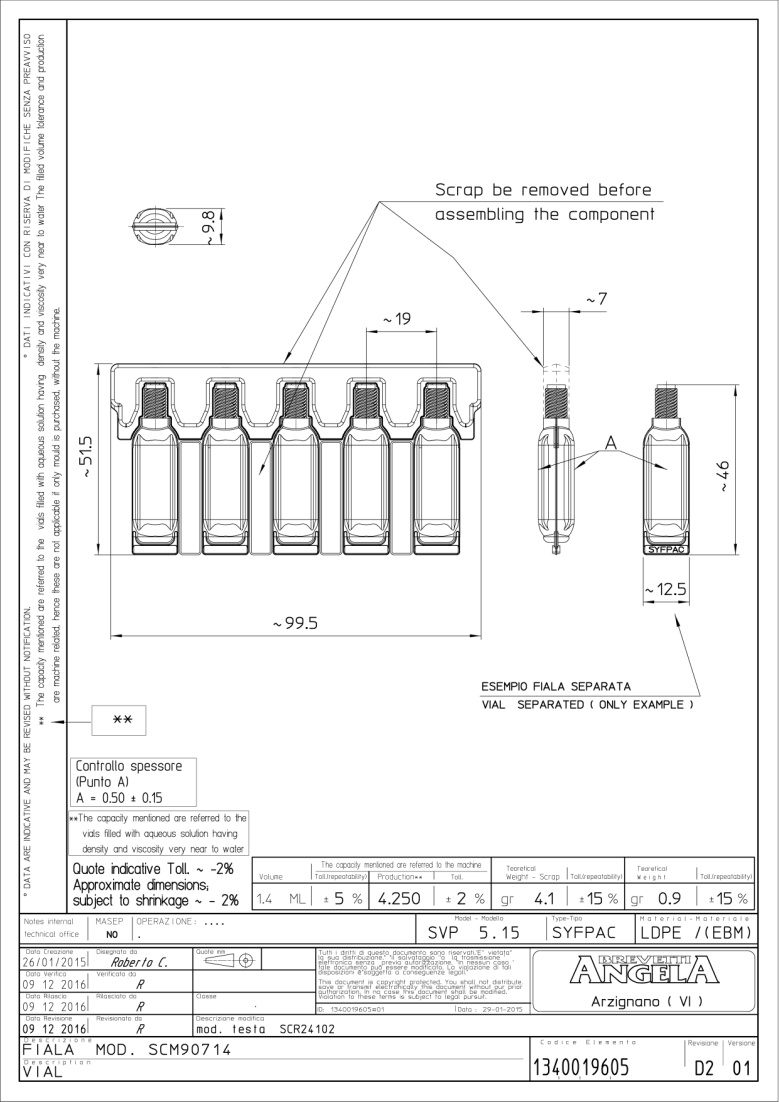 Требования к безопасности Товара (с указанием нормативной документации)Документы, подтверждающие качество и безопасность Товара, иная документация, предоставляемая с ТоваромТребования к размерам, упаковке, отгрузке и маркировке ТовараТребования к сроку и объему предоставления гарантии качества на ТоварИные требования, связанные с определением соответствия поставляемого Товара потребностям Покупателяг. Москва№ п.п.Наименование ТовараНаименование производителя, страна происхожденияЕд.изм.Кол-воСрок поставки1.Наименование ТовараЕд.изм.Кол-воЦена за ед. изм., без НДС.Сумма, Сумма НДС %, (если применимо)Сумма ПОКУПАТЕЛЬ:ПОСТАВЩИК:ФГУП «Московский эндокринный завод»Юридический и почтовый адрес:109052, г. Москва, ул. Новохохловская, д. 25ИНН 7722059711 КПП 772201001ОГРН 1027700524840 ОКПО 40393587Р/счет 40502810400000100006в ООО КБ «АРЕСБАНК» г.МоскваК/с 30101810845250000229БИК 044525229__________________ __________________ № п/пПараметры требований к ТоваруТребования к ТоваруНаименование и количество ТовараФункциональные характеристики (потребительские свойства) ТовараТребования к качеству, техническим характеристикам ТовараТребования к безопасности Товара (с указанием нормативной документации)Документы, подтверждающие качество и безопасность Товара, иная документация, предоставляемая с ТоваромТребования к размерам, упаковке, отгрузке и маркировке ТовараТребования к сроку и объему предоставления гарантии качества на ТоварИные требования, связанные с определением соответствия поставляемого Товара потребностям ПокупателяПОКУПАТЕЛЬ:ПОСТАВЩИК:ФГУП «Московский эндокринный завод»__________________ __________________ ПОКУПАТЕЛЬ:ПОСТАВЩИК:ФГУП «Московский эндокринный завод»__________________ __________________ 